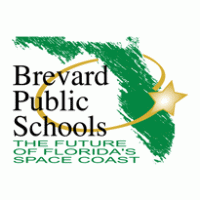 Lekòl Piblik I 2023-2024 Brevard Konte I Lekòl yo (an Anglè)Lekòl Piblik I 2023-2024 Brevard Konte I Lekòl yo (an Anglè)Lekòl Piblik I 2023-2024 Brevard Konte I Lekòl yo (an Anglè)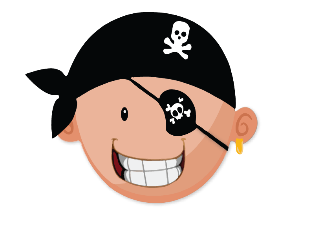 klas miltis Palm Bay Elementary Kontra Lekòl-Fanmi pou Aprantisaj Palm Bay Elementary Kontra Lekòl-Fanmi pou Aprantisaj Palm Bay Elementary Kontra Lekòl-Fanmi pou Aprantisajklas miltisPwogram Angajman Angajman Fanmi ak Lekòl ki baze nan Lekòl la nan Brevard County ap fè efò pou konstwi relASYON                   yo pou yo ka kreye angajman fanmi reyèl pou chak timoun, chak fanmi, chak pwofesè, chak jou.Pwogram Angajman Angajman Fanmi ak Lekòl ki baze nan Lekòl la nan Brevard County ap fè efò pou konstwi relASYON                   yo pou yo ka kreye angajman fanmi reyèl pou chak timoun, chak fanmi, chak pwofesè, chak jou.Pwogram Angajman Angajman Fanmi ak Lekòl ki baze nan Lekòl la nan Brevard County ap fè efò pou konstwi relASYON                   yo pou yo ka kreye angajman fanmi reyèl pou chak timoun, chak fanmi, chak pwofesè, chak jou.klas miltisDokiman sa a te devlope ansanm pa fanmi yo, elèv yo ak anplwaye nan Lekòl Elemantè Palm Bay.  Akò sa a eksplike kijan fanmi yo ak pwofesè yo ap travay ansanm pou asire ke tout elèv yo rive nan estanda nivo klas yo.  Yo fè reyinyon chak ane pou revize Kontra sa a epi fè chanjman ki baze sou bezwen elèv yo.Dokiman sa a te devlope ansanm pa fanmi yo, elèv yo ak anplwaye nan Lekòl Elemantè Palm Bay.  Akò sa a eksplike kijan fanmi yo ak pwofesè yo ap travay ansanm pou asire ke tout elèv yo rive nan estanda nivo klas yo.  Yo fè reyinyon chak ane pou revize Kontra sa a epi fè chanjman ki baze sou bezwen elèv yo.Dokiman sa a te devlope ansanm pa fanmi yo, elèv yo ak anplwaye nan Lekòl Elemantè Palm Bay.  Akò sa a eksplike kijan fanmi yo ak pwofesè yo ap travay ansanm pou asire ke tout elèv yo rive nan estanda nivo klas yo.  Yo fè reyinyon chak ane pou revize Kontra sa a epi fè chanjman ki baze sou bezwen elèv yo.Dokiman sa a te devlope ansanm pa fanmi yo, elèv yo ak anplwaye nan Lekòl Elemantè Palm Bay.  Akò sa a eksplike kijan fanmi yo ak pwofesè yo ap travay ansanm pou asire ke tout elèv yo rive nan estanda nivo klas yo.  Yo fè reyinyon chak ane pou revize Kontra sa a epi fè chanjman ki baze sou bezwen elèv yo.Dokiman sa a te devlope ansanm pa fanmi yo, elèv yo ak anplwaye nan Lekòl Elemantè Palm Bay.  Akò sa a eksplike kijan fanmi yo ak pwofesè yo ap travay ansanm pou asire ke tout elèv yo rive nan estanda nivo klas yo.  Yo fè reyinyon chak ane pou revize Kontra sa a epi fè chanjman ki baze sou bezwen elèv yo. Objektif akademik lekòl  la (yo) ak/oubyen konsantre zòn nan (yo)Objektif nou se kontinye wè kwasans nan elèv nou yo. Pou akonpli objektif sa a pwofesè nou yo ak anplwaye nou yo pral konsantre sou delivre leson estanda ki aliyen. Objektif nou se kontinye wè kwasans nan elèv nou yo. Pou akonpli objektif sa a pwofesè nou yo ak anplwaye nou yo pral konsantre sou delivre leson estanda ki aliyen. Objektif nou se kontinye wè kwasans nan elèv nou yo. Pou akonpli objektif sa a pwofesè nou yo ak anplwaye nou yo pral konsantre sou delivre leson estanda ki aliyen. Objektif nou se kontinye wè kwasans nan elèv nou yo. Pou akonpli objektif sa a pwofesè nou yo ak anplwaye nou yo pral konsantre sou delivre leson estanda ki aliyen. Travay ansanm pou siksè: Nan sal klas la     Pwofesè yo pral planifye ak delivre estanda ki aliyen, angaje, leson diferans ki enfuze teknoloji.Elèv yo pral atantif epi pran avantaj de sistèm aprantisaj inik ak opòtinite pou itilize i-Pare ak Lexia pou sipòte kwasans yo nan Lang Angle ak Matematik.  Elèv yo ap koute epi fè sa ki dwat.     Pwofesè yo pral planifye ak delivre estanda ki aliyen, angaje, leson diferans ki enfuze teknoloji.Elèv yo pral atantif epi pran avantaj de sistèm aprantisaj inik ak opòtinite pou itilize i-Pare ak Lexia pou sipòte kwasans yo nan Lang Angle ak Matematik.  Elèv yo ap koute epi fè sa ki dwat.     Pwofesè yo pral planifye ak delivre estanda ki aliyen, angaje, leson diferans ki enfuze teknoloji.Elèv yo pral atantif epi pran avantaj de sistèm aprantisaj inik ak opòtinite pou itilize i-Pare ak Lexia pou sipòte kwasans yo nan Lang Angle ak Matematik.  Elèv yo ap koute epi fè sa ki dwat.     Pwofesè yo pral planifye ak delivre estanda ki aliyen, angaje, leson diferans ki enfuze teknoloji.Elèv yo pral atantif epi pran avantaj de sistèm aprantisaj inik ak opòtinite pou itilize i-Pare ak Lexia pou sipòte kwasans yo nan Lang Angle ak Matematik.  Elèv yo ap koute epi fè sa ki dwat.Travay ansanm pou siksè: Lakay     Fanmi yo ap sipòte aprantisaj lakay yo chak jou lè yo tcheke katab pitit yo a, lekti ak pitit yo, ak lè l sèvi avèk nimewo estrateji sans. Fanmi yo ap ankouraje pitit yo pou li konplete travay fonksyone endepandan, tankou: ede ak kwit manje, travay nan kay la, klasman lesiv ak pwovizyon, twalèt, elatriye. Fanmi yo ap ede avèk aprantisaj emosyonèl sosyal pitit yo ak ladrès kominikasyon yo lè yo itilize kontra konpòtman.     Fanmi yo ap sipòte aprantisaj lakay yo chak jou lè yo tcheke katab pitit yo a, lekti ak pitit yo, ak lè l sèvi avèk nimewo estrateji sans. Fanmi yo ap ankouraje pitit yo pou li konplete travay fonksyone endepandan, tankou: ede ak kwit manje, travay nan kay la, klasman lesiv ak pwovizyon, twalèt, elatriye. Fanmi yo ap ede avèk aprantisaj emosyonèl sosyal pitit yo ak ladrès kominikasyon yo lè yo itilize kontra konpòtman.     Fanmi yo ap sipòte aprantisaj lakay yo chak jou lè yo tcheke katab pitit yo a, lekti ak pitit yo, ak lè l sèvi avèk nimewo estrateji sans. Fanmi yo ap ankouraje pitit yo pou li konplete travay fonksyone endepandan, tankou: ede ak kwit manje, travay nan kay la, klasman lesiv ak pwovizyon, twalèt, elatriye. Fanmi yo ap ede avèk aprantisaj emosyonèl sosyal pitit yo ak ladrès kominikasyon yo lè yo itilize kontra konpòtman.     Fanmi yo ap sipòte aprantisaj lakay yo chak jou lè yo tcheke katab pitit yo a, lekti ak pitit yo, ak lè l sèvi avèk nimewo estrateji sans. Fanmi yo ap ankouraje pitit yo pou li konplete travay fonksyone endepandan, tankou: ede ak kwit manje, travay nan kay la, klasman lesiv ak pwovizyon, twalèt, elatriye. Fanmi yo ap ede avèk aprantisaj emosyonèl sosyal pitit yo ak ladrès kominikasyon yo lè yo itilize kontra konpòtman.Travay ansanm pou siksè: Responsablite elèv      Elèv yo ap vini nan klas alè, prepare pou aprann, epi yo pral eseye pi byen yo. Elèv yo pral atantif/konsantre epi itilize tout materyèl pou sipòte aprantisaj yo.  Elèv yo ap retounen devwa yo epi yo pral responsab nan lekòl ni lakay yo.     Elèv yo ap vini nan klas alè, prepare pou aprann, epi yo pral eseye pi byen yo. Elèv yo pral atantif/konsantre epi itilize tout materyèl pou sipòte aprantisaj yo.  Elèv yo ap retounen devwa yo epi yo pral responsab nan lekòl ni lakay yo.     Elèv yo ap vini nan klas alè, prepare pou aprann, epi yo pral eseye pi byen yo. Elèv yo pral atantif/konsantre epi itilize tout materyèl pou sipòte aprantisaj yo.  Elèv yo ap retounen devwa yo epi yo pral responsab nan lekòl ni lakay yo.     Elèv yo ap vini nan klas alè, prepare pou aprann, epi yo pral eseye pi byen yo. Elèv yo pral atantif/konsantre epi itilize tout materyèl pou sipòte aprantisaj yo.  Elèv yo ap retounen devwa yo epi yo pral responsab nan lekòl ni lakay yo.Kominikasyon:Rete enfòme Pwofesè yo ap kominike avèk fanmi atravè telefòn / tèks, imèl, bilten salklas, ak/ oswa alekri omwen yon fwa pa semèn.     Pwofesè yo ap kominike avèk fanmi atravè telefòn / tèks, imèl, bilten salklas, ak/ oswa alekri omwen yon fwa pa semèn.     Pwofesè yo ap kominike avèk fanmi atravè telefòn / tèks, imèl, bilten salklas, ak/ oswa alekri omwen yon fwa pa semèn.     Pwofesè yo ap kominike avèk fanmi atravè telefòn / tèks, imèl, bilten salklas, ak/ oswa alekri omwen yon fwa pa semèn.     Patenarya bildingAnplis reyinyon pwofesè ouvè ak paran pwofesè yo, pwofesè yo dakò pou fè tèt yo disponib pou plan Edikasyon Endividyèl (IEP) reyinyon ak konferans atravè telefòn, figi, ak / oswa Zoom.  Yo envite fanmi yo epi yo ankouraje yo pou yo sèvi kòm volontè epi patisipe nan reyinyon Konsèy Lekòl yo.  Fanmi yo dakò pou yo patisipe nan edikasyon pitit yo.Anplis reyinyon pwofesè ouvè ak paran pwofesè yo, pwofesè yo dakò pou fè tèt yo disponib pou plan Edikasyon Endividyèl (IEP) reyinyon ak konferans atravè telefòn, figi, ak / oswa Zoom.  Yo envite fanmi yo epi yo ankouraje yo pou yo sèvi kòm volontè epi patisipe nan reyinyon Konsèy Lekòl yo.  Fanmi yo dakò pou yo patisipe nan edikasyon pitit yo.Anplis reyinyon pwofesè ouvè ak paran pwofesè yo, pwofesè yo dakò pou fè tèt yo disponib pou plan Edikasyon Endividyèl (IEP) reyinyon ak konferans atravè telefòn, figi, ak / oswa Zoom.  Yo envite fanmi yo epi yo ankouraje yo pou yo sèvi kòm volontè epi patisipe nan reyinyon Konsèy Lekòl yo.  Fanmi yo dakò pou yo patisipe nan edikasyon pitit yo.Anplis reyinyon pwofesè ouvè ak paran pwofesè yo, pwofesè yo dakò pou fè tèt yo disponib pou plan Edikasyon Endividyèl (IEP) reyinyon ak konferans atravè telefòn, figi, ak / oswa Zoom.  Yo envite fanmi yo epi yo ankouraje yo pou yo sèvi kòm volontè epi patisipe nan reyinyon Konsèy Lekòl yo.  Fanmi yo dakò pou yo patisipe nan edikasyon pitit yo.Vizite enfòmasyon enpòtan https://www.brevardschools.org/  fornePÒTAY PARAN:  HTTPS://TINYURL.COM/BREVARDFEESTANDA ANVAN ESTANDA:  https://www.cpalms.org/Homepage/BEST_Standards.aspxSou entènèt gratis / diminye aplikasyon pou manje midi:  https://frapps.horizonsolana.com/welcomeParan gen aksè a KONSANTRE: https://brevardk12.focusschoolsoftware.com/focus/?skipSAML=trueLansepad: https://launchpad.classlink.com/brevardElèv yo ka jwenn aksè nan anpil aplikasyon yo itilize pou klas ak aprantisaj nan kay tankou i-Pare, Stemscopes ak Syans chak semèn, ansanm ak aksè elèv la nan KONSANTR.DISKOU: Dokiman sa a te tradui pa Microsoft Tradiktè.  Nenpòt erè yo entansyonèl.Vizite enfòmasyon enpòtan https://www.brevardschools.org/  fornePÒTAY PARAN:  HTTPS://TINYURL.COM/BREVARDFEESTANDA ANVAN ESTANDA:  https://www.cpalms.org/Homepage/BEST_Standards.aspxSou entènèt gratis / diminye aplikasyon pou manje midi:  https://frapps.horizonsolana.com/welcomeParan gen aksè a KONSANTRE: https://brevardk12.focusschoolsoftware.com/focus/?skipSAML=trueLansepad: https://launchpad.classlink.com/brevardElèv yo ka jwenn aksè nan anpil aplikasyon yo itilize pou klas ak aprantisaj nan kay tankou i-Pare, Stemscopes ak Syans chak semèn, ansanm ak aksè elèv la nan KONSANTR.DISKOU: Dokiman sa a te tradui pa Microsoft Tradiktè.  Nenpòt erè yo entansyonèl.https://www.brevardschools.org/PalmBayESTanpri ale sou sit entènèt lekòl nou an pou plis enfòmasyon, ki gen ladan kourikoulòm ak enstriksyon; dat egzamen yo; enfòmasyon kontak anplwaye yo; 1 resous; ak lòt dat enpòtan yo.Si ou pa gen aksè a sit entènèt nou an, tanpri vizite biwo devan an pou enprime enfòmasyon oswa rele biwo devan an nan 321-723-1055.         Pa bliye tcheke  sit entènèt Konekte Kominotè a pou enfòmasyon sou tout resous ki disponib pou fanmi ou.https://bpscommunityconnect.findhelp.com/Pa bliye tcheke  sit entènèt Konekte Kominotè a pou enfòmasyon sou tout resous ki disponib pou fanmi ou.https://bpscommunityconnect.findhelp.com/